         เอกสาร มกธ.จธ.3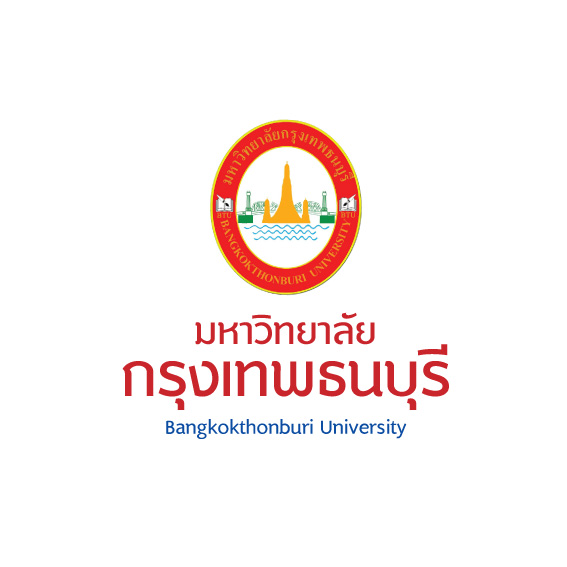 			           เอกสารชี้แจงอาสาสมัครเข้าร่วมวิจัยชื่อโครงการวิจัย (ภาษาไทย)..........................................................................................................................................................................................................................................................................................................สถานที่ทำการวิจัย (สถานที่ทำการเก็บรวบรวมข้อมูล)..........................................................................................................................................................................................................................................................................................................นักวิจัย หัวหน้าโครงการวิจัยและที่อยู่ที่ติดต่อได้ (พร้อมหมายเลขโทรศัพท์)..........................................................................................................................................................................................................................................................................................................บทนำและเหตุผลในการศึกษาวิจัยโครงการวิจัย (อธิบายอย่างย่อใช้ภาษาที่เข้าใจง่ายสำหรับผู้ร่วมการวิจัย ไม่ควรมีภาษาต่างประเทศ)..........................................................................................................................................................................................................................................................................................................วัตถุประสงค์ทั่วไปของโครงการ..........................................................................................................................................................................................................................................................................................................เหตุผลที่เชิญชวนให้ท่านเข้าร่วมโครงการการวิจัยนี้..........................................................................................................................................................................................................................................................................................................กิจกรรมการวิจัยที่เกี่ยวข้องกับท่าน เมื่อท่านสมัครใจเข้าร่วม..........................................................................................................................................................................................................................................................................................................ระยะเวลาที่ท่านจะเข้ามาเกี่ยวข้องกับกิจกรรม มีดังนี้..........................................................................................................................................................................................................................................................................................................ประโยชน์ที่คาดว่าจะเกิดขึ้นต่อท่านและต่อผู้อื่น..........................................................................................................................................................................................................................................................................................................ความเสี่ยง หรือความไม่สบาย ที่อาจจะเกิดขึ้นกับท่าน และการเตรียมการแก้ไข..........................................................................................................................................................................................................................................................................................................การดูแลรักษาความลับของข้อมูลต่างๆ ระยะเวลาที่เก็บรักษาข้อมูล วิธีทำลายข้อมูล..........................................................................................................................................................................................................................................................................................................สิทฺธิการถอนตัวจากโครงการ..........................................................................................................................................................................................................................................................................................................กรณีมีเหตุจำเป็น ฉุกเฉินกี่ยวกับโครงการวิจัย สามารถติดต่อผู้รับผิดชอบโครงการได้ที่ชื่อ.........................................................................ที่อยู่ (ในเวลาราชการ)..........................................................................โทรศัพท์.............................ที่อยู่ (นอกเวลาราชการ).......................................................................โทรศัพท์.............................